             MAJORETTE SPORT WORLD FEDERATION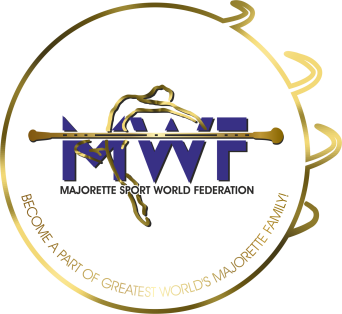                          SEMINAR FOR TRAINERS                     BREST-FRANCE/07.-08.01.2023.                          REGISTRATION FORM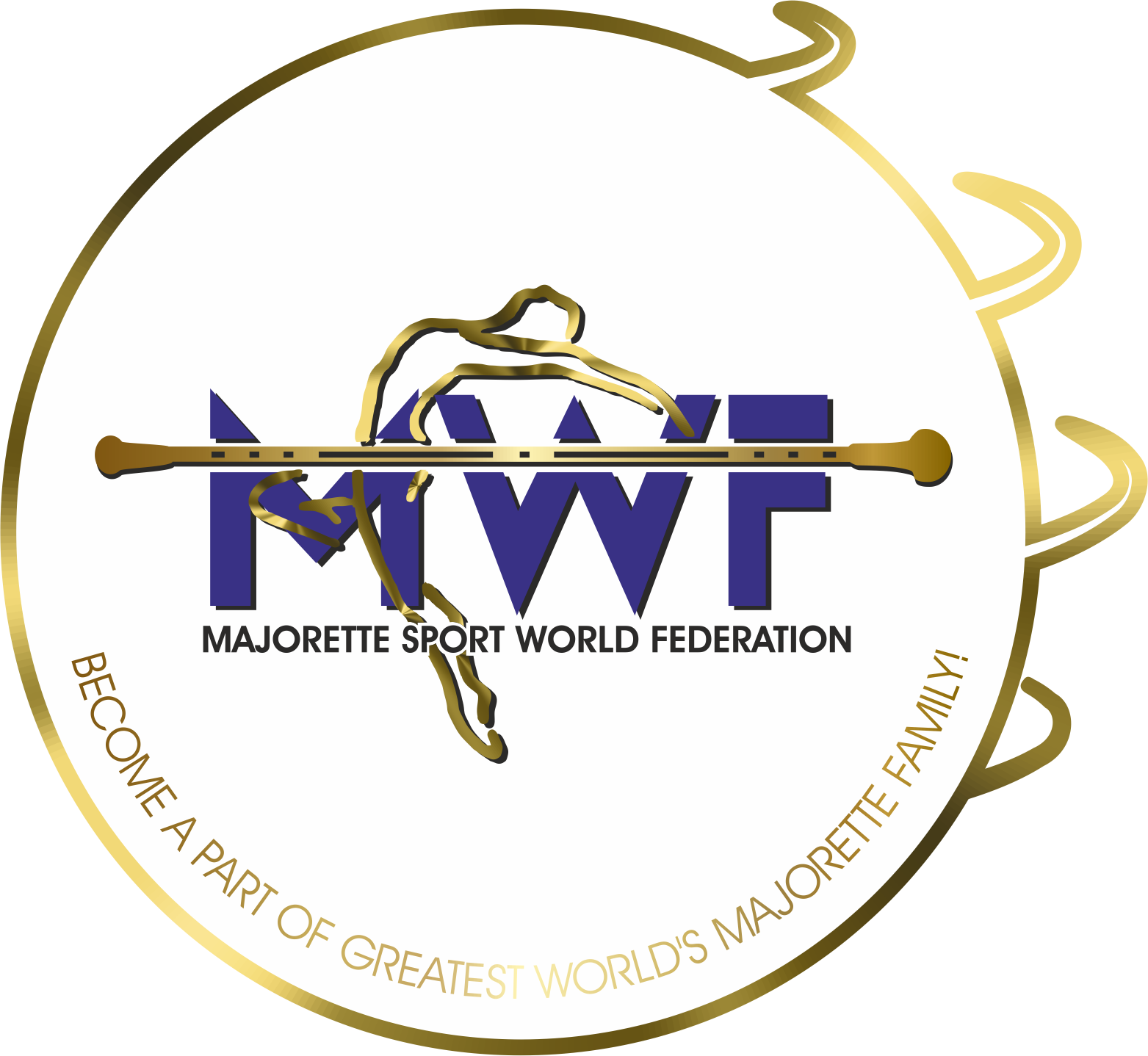 TEAM:TOWN-PLACE:NAME AND SURNAME :DATE OF BIRTH:Years of working in the team:ADRESS:E-mail:Mob:RESPONSIBLE PERSON:E-mail:Mob: